Дзержинский районный комитет Белорусского профсоюза работников образования и наукиПРЕДСЕДАТЕЛЬЛЕВКО Александр НиколаевичГЛАВНЫЙ БУХГАЛТЕРКАЛЕЧИЦ Ольга Александровнат.р. (801716) 4-83-78Минский областной комитетБелорусского профсоюзаработников образования и науки220030, пл. Свободы, 23, г. Минск, т/факс: 8017 258-24-04minsk-obkom@mail.ruДень неделиВремя работыОбедПрием граждан по личным вопросамПонедельник08.00–13.0014.00–17.0013.00–14.0008.00–13.0014.00–17.00День неделиВремя работыОбедПрием граждан по личным вопросамПонедельник9.00 – 13.0013.00–13.3009.00 – 13.00АПРАНИЧ Татьяна Валентиновна
Председатель Минской областной организации Белорусского профессионального союза работников образования и науки
тел. +375 17 320-51-94
minsk-obkom@mail.ru  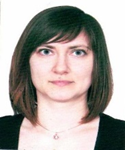 ЖДАНКО Ольга Борисовна Заместитель председателя, заведующий отделом организационной работы тел. +375 17 364-26-16  minsk-obkom@mail.ruРЫЖЕНКОВА Тамара Викторовна
Заведующий отделом социально-экономической работы
тел. +375 17 364-26-16 
ekonobkom@mail.ru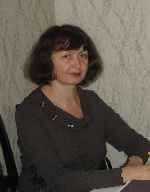 

ЛАТЫШ Клавдия Дмитриевна
Главный бухгалтер
тел. +375 17 347-01-00
finobkom@mail.ru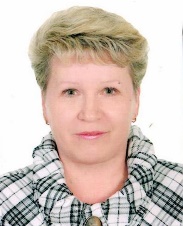 ВИШНЕВСКИЙ Валерий Яковлевич
Главный правовой инспектор труда
тел. +375 17 310-59-71
pravoobkom@mail.ru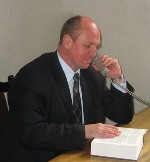 ДАШКЕВИЧ Ирина Леонидовна
Главный технический инспектор труда
тел. +375 17 310-59-71
ot-obkom@mail.ru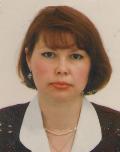 ПРИСМАКОВА Анна Николаевна
Главный специалист
тел. +375 17 258-24-04
minsk-obkom@mail.ru